Описание документа «Заказ в Сервис»Реквизиты:Статус 1, Статус 2, Статус 3Общие поля формы:НомерДатаКонтрагент (Выбор из справочника)Контактное лицо с телефоном (отдельный справочник) Договор (отбор по контрагенту, подставляется автоматически)Адрес      (отбор по контрагенту, подставляется автоматически)Комментарий по доставке (текстовое поле с комментариями по особенностям поиска контрагента,             доп. телефоны, временно заменяющие, ориентиры и т.п,)	Комментарий Заправки (Текстовое поле внизу)	Комментарий Отдела ремонта (Текстовое поле внизу)Закладка «Обращение»Табличная часть (Обращение)П/п Номер, наименование (справочник номенклатуры), количество, комментарийЗакладка «Диагностика»Табличная часть (Диагностика)П/п Номер, Наименование (подбор из справочника номенклатуры), Общее количество, Замена чипа, Заправка, Восстановление, Чистка, Возврат, Комментарий * Колонка с наименованием самая длинная, остальные 4 знака, комментарий как получится.** Доступность ячеек определяется свойствами выбранной номенклатурыЗакладка «Согласование»Табличная часть (Согласование)П/п Номер, Наименование (подбор из справочника номенклатуры), Общее количество, Замена чипа, Заправка, Восстановление, Чистка, Возврат, Комментарий *** Полностью дублируется таблица с закладки «Диагностика»Закладка «Списание материалов»	Табличная часть «Списание материалов»	П/п Номер, Код по Базе (подбирается автоматически при выборе номенклатуры), Наименование (подбор из справочника номенклатуры), количество (План), количество (Факт), Цена (берется из док. Требование- Накладная после проведения), Общая стоимость (Вычисляется путем умножения цены на количество (Факт)). Поле Цена и стоимость недоступны для редактированияКнопка «Факт=План», подставляет в поле Факт значение из поля План.	Флаг «Проверил» (Checkbox)Закладка «Сводные данные» (в разработке)Здесь нужно собрать ссылки на документы поступления, доставки, маршрутные листы, Счета и реализации, требование-накладная (аналог структуры подчиненности)	**** Это пока не делаем.Общие кнопки формы ОК, Записать, Провести, ЗакрытьНоменклатура:В карточке номенклатуры добавить поля (или свойства):Сервисные характеристики, вес, объем  «Виды работ», таблица с перечислением допустимых видов работ (подбираются из справочника «Набор видов запчастей») и соответствие с услугой (подбирается из справочника номенклатуры (услуги)) 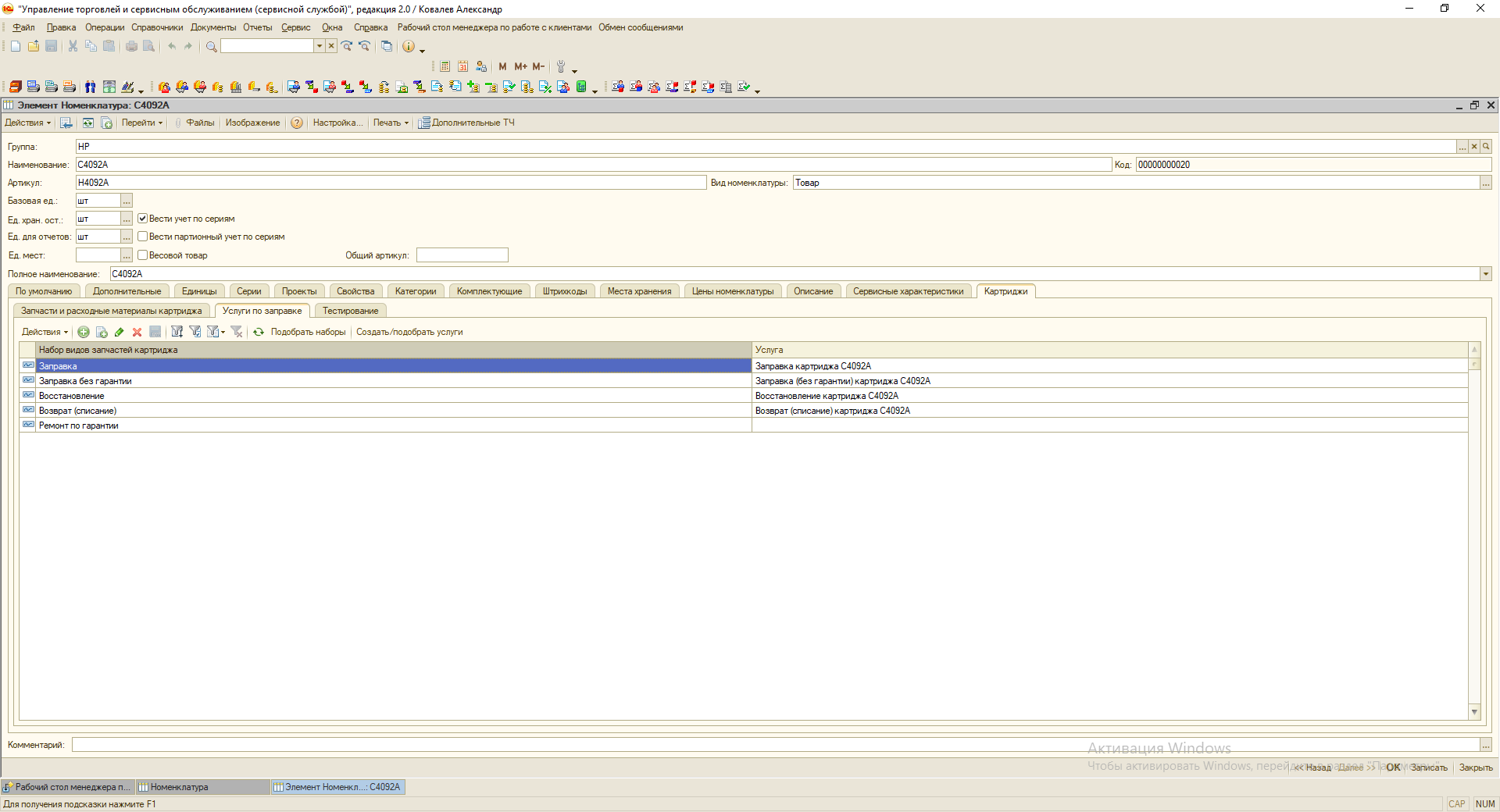 «Материалы», таблица соответствия каждому допустимому виду работ определенных материалов (подбираются из справочника материалы (товары)). Контрагент: